26-ое заседание 27-го созываҠАРАР                                                                                    РЕШЕНИЕ22 февраль 2018 йыл                        № 151                          22 февраля 2018 годаО секретаре двадцать шестого заседания Совета сельского поселения Казанчинский сельсовет муниципального районаАскинский район Республики БашкортостанСовет сельского поселения Казанчинский сельсовет муниципального района Аскинский район Республики Башкортостан решил:избрать секретарем двадцать шестого заседания Совета сельского поселения Казанчинский сельсовет муниципального района Аскинский район Республики Башкортостан депутата _____________________ - избирательный округ №____.Глава сельского поселения                                                       Р.Т.КиямовБашҡортостан  РеспубликаһыАСКЫН РАЙОНЫМУНИЦИПАЛЬ РАЙОНЫНЫҢҠАҘАНСЫ АУЫЛ СОВЕТЫАУЫЛ БИЛӘМӘҺЕсоветы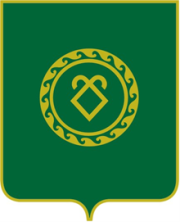 советСЕЛЬСКОГО ПОСЕЛЕНИЯКАЗАНЧИНСКИЙ СЕЛЬСОВЕТМУНИЦИПАЛЬНОГО РАЙОНААСКИНСКИЙ РАЙОНРеспублики Башкортостан